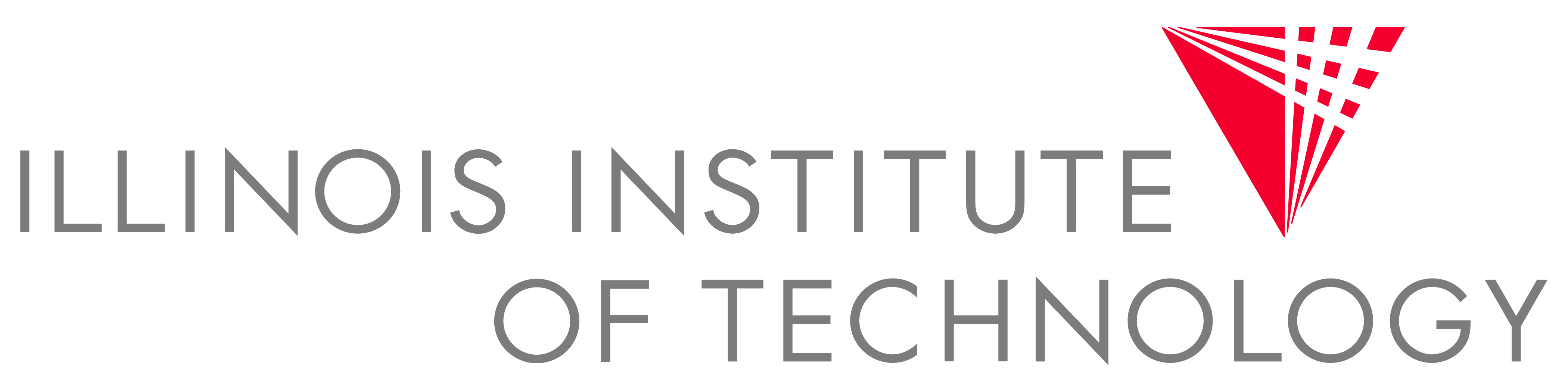 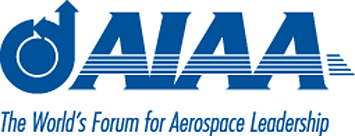 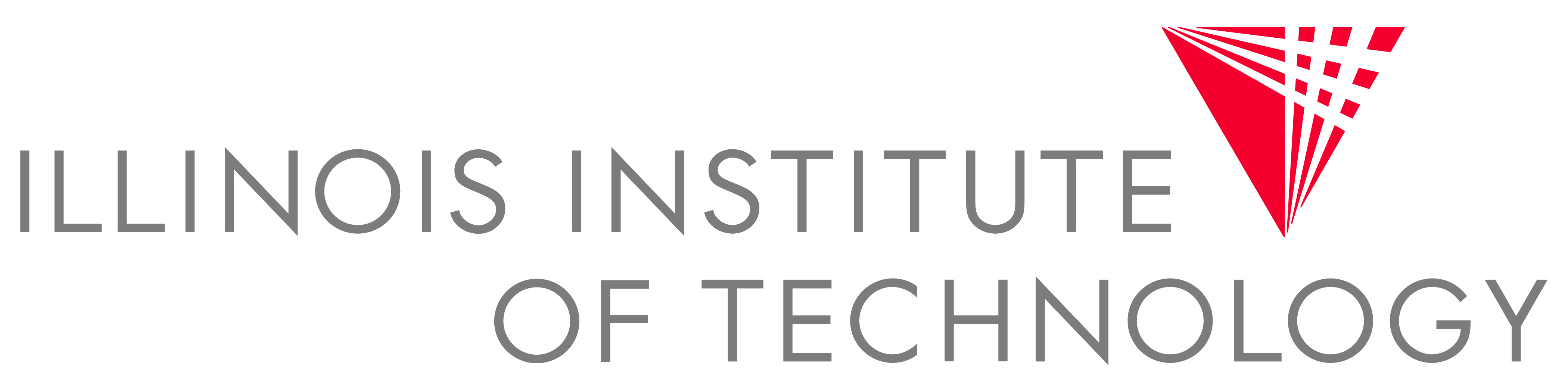 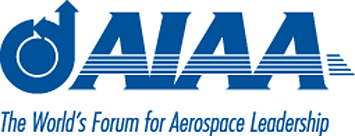 Summary of Progress The entire team has been steadily working on the system during the past month. The Electronic and Software team focused on the integration and testing of the sensing subsystem. The Independent Power System team integrated the solar panels to the Maximum Power Point Tracker. The structure did not undergo any further modification during this month. The team will then be working towards final integration this upcoming month.  Updated Team Structure Electronics and Software (ES)  The team focused on integrating the sensors to the board that contains the microcontroller. The sensing system is working properly and initial testing was done. The current levels were measured on the subsystem and everything is following HASP minimum requirements. The code that controls this subsystem was updated and will follow further updates as we approach to final integration.  Independent Power System (IPS)During this month, the solar panels were tested and integrated to Maximum Power Point Tracker circuit. The sensing subsystem of our payload is still needed to be integrated with the power system and the team will focus on that the upcoming weeks. The solar panels are in the range for the expected output power and the PCB is working properly. Testing and furthering integration will be the main task for the team before going to Palestine.   Structure No further changes were made to the structure during this month. Participants’ Demographics Last NameFirst NameGenderEthnicityRaceStatusDisabilityRuizAlbertoMHispanicCaucasianGradNODasguptaAritraMNon-HispanicIndianGradNOLazaroCaterinaFHispanicCaucasianGradNOLopezDanielMHispanicLatinoUndergraduateNOFinolDavidMHispanicLatinoUndergraduateNOFloresFranciscoMHispanicLatinoUndergraduateNOArriolaMikelMHispanicCaucasianGradNOObisRaulMHispanicCaucasianGradNOManotasRodolfoMHispanicLatinoUndergraduateNOGrimaudLouMNon-HispanicCaucasianGradNOLinSembaoMNon-HispanicAsianGradNOKozakPeterMNon-HispanicCaucasianGradNOTevaVenetMNon-HispanicCaucasianUndergraduateNOMaddammaToddMNon-HispanicCaucasianUndergraduateNOWasheqKhanMNon-HispanicIndianUndergraduateNO